Een lichtbron op locatie A zendt licht uit dat wordt gereflecteerd door een spiegel die staat opgesteld zoals weergegeven in onderstaande figuur.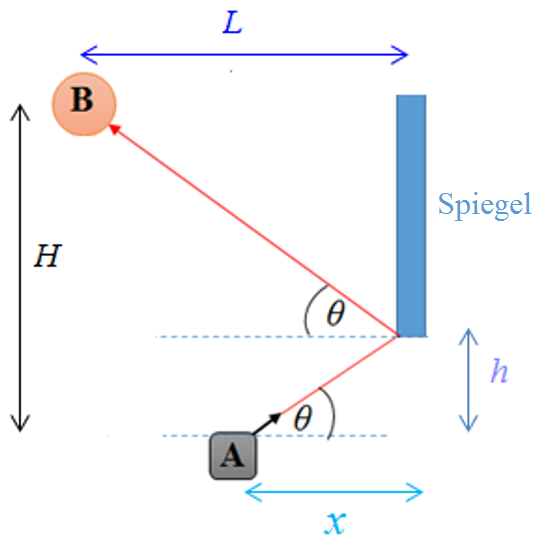 Schematische weergave van een lichtweg vanuit punt A naar punt B.Het is de bedoeling dat het gereflecteerde licht wordt opgevangen door een voorwerp dat zich op punt B bevindt. De horizontale afstand L van het punt B tot de spiegel is 2,20 m, de verticale afstand (H) van punt B tot de lichtbron is 1,68 m en de verticale afstand (h) van de lichtbron tot de onderkant van de spiegel is 0,430 m. Hoe groot moet de horizontale afstand (x) van de lichtbron (A) tot de spiegel zijn?0,381 m0,757 m1,04 m1,42 mAntwoord: BM.b.v. de spiegelwet, (hoek van inval)=(hoek van terugkaatsing), volgt uit de volgende figuur: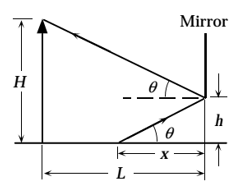 